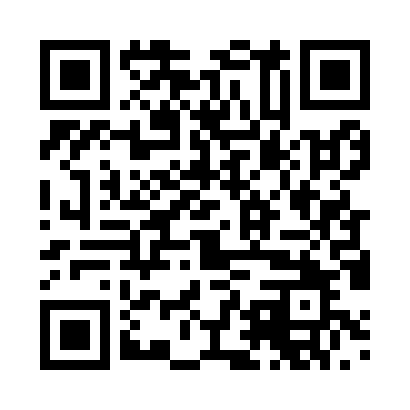 Prayer times for Unterbuchen, GermanyWed 1 May 2024 - Fri 31 May 2024High Latitude Method: Angle Based RulePrayer Calculation Method: Muslim World LeagueAsar Calculation Method: ShafiPrayer times provided by https://www.salahtimes.comDateDayFajrSunriseDhuhrAsrMaghribIsha1Wed3:475:561:115:108:2710:272Thu3:455:541:115:118:2810:293Fri3:425:531:115:118:3010:314Sat3:405:511:115:128:3110:345Sun3:375:501:115:128:3310:366Mon3:345:481:115:138:3410:387Tue3:325:471:115:138:3510:418Wed3:295:451:115:148:3710:439Thu3:265:441:105:148:3810:4510Fri3:245:421:105:158:3910:4811Sat3:215:411:105:158:4110:5012Sun3:195:401:105:168:4210:5313Mon3:165:381:105:168:4310:5514Tue3:135:371:105:178:4510:5715Wed3:115:361:105:178:4611:0016Thu3:085:341:105:188:4711:0217Fri3:065:331:105:188:4811:0518Sat3:035:321:115:198:5011:0719Sun3:015:311:115:198:5111:0920Mon2:585:301:115:208:5211:1221Tue2:555:291:115:208:5311:1422Wed2:545:281:115:218:5411:1723Thu2:535:271:115:218:5611:1924Fri2:535:261:115:218:5711:2125Sat2:535:251:115:228:5811:2126Sun2:525:241:115:228:5911:2227Mon2:525:231:115:239:0011:2228Tue2:525:221:115:239:0111:2329Wed2:525:221:125:249:0211:2430Thu2:515:211:125:249:0311:2431Fri2:515:201:125:249:0411:25